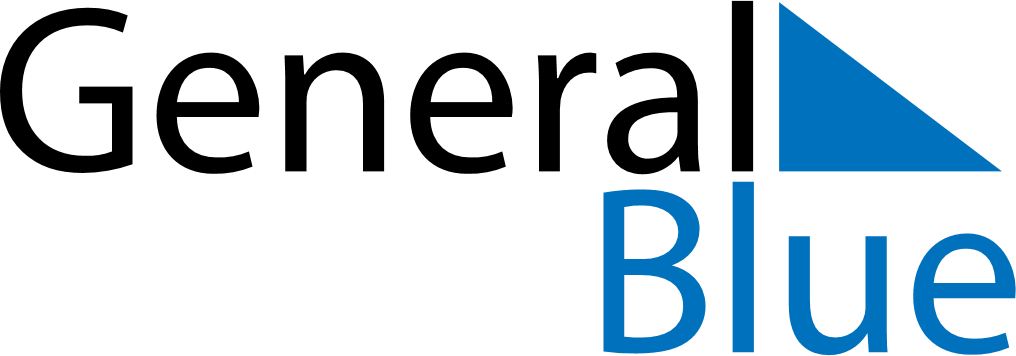 July 2024July 2024July 2024July 2024July 2024July 2024Oulu, North Ostrobothnia, FinlandOulu, North Ostrobothnia, FinlandOulu, North Ostrobothnia, FinlandOulu, North Ostrobothnia, FinlandOulu, North Ostrobothnia, FinlandOulu, North Ostrobothnia, FinlandSunday Monday Tuesday Wednesday Thursday Friday Saturday 1 2 3 4 5 6 Sunrise: 2:33 AM Sunset: 12:10 AM Daylight: 21 hours and 37 minutes. Sunrise: 2:35 AM Sunset: 12:08 AM Daylight: 21 hours and 32 minutes. Sunrise: 2:38 AM Sunset: 12:06 AM Daylight: 21 hours and 27 minutes. Sunrise: 2:41 AM Sunset: 12:03 AM Daylight: 21 hours and 22 minutes. Sunrise: 2:44 AM Sunset: 12:01 AM Daylight: 21 hours and 16 minutes. Sunrise: 2:47 AM Sunset: 11:58 PM Daylight: 21 hours and 11 minutes. 7 8 9 10 11 12 13 Sunrise: 2:50 AM Sunset: 11:55 PM Daylight: 21 hours and 5 minutes. Sunrise: 2:53 AM Sunset: 11:52 PM Daylight: 20 hours and 59 minutes. Sunrise: 2:56 AM Sunset: 11:50 PM Daylight: 20 hours and 53 minutes. Sunrise: 3:00 AM Sunset: 11:47 PM Daylight: 20 hours and 46 minutes. Sunrise: 3:03 AM Sunset: 11:43 PM Daylight: 20 hours and 40 minutes. Sunrise: 3:06 AM Sunset: 11:40 PM Daylight: 20 hours and 34 minutes. Sunrise: 3:10 AM Sunset: 11:37 PM Daylight: 20 hours and 27 minutes. 14 15 16 17 18 19 20 Sunrise: 3:13 AM Sunset: 11:34 PM Daylight: 20 hours and 20 minutes. Sunrise: 3:17 AM Sunset: 11:31 PM Daylight: 20 hours and 14 minutes. Sunrise: 3:20 AM Sunset: 11:27 PM Daylight: 20 hours and 7 minutes. Sunrise: 3:23 AM Sunset: 11:24 PM Daylight: 20 hours and 0 minutes. Sunrise: 3:27 AM Sunset: 11:21 PM Daylight: 19 hours and 53 minutes. Sunrise: 3:30 AM Sunset: 11:17 PM Daylight: 19 hours and 46 minutes. Sunrise: 3:34 AM Sunset: 11:14 PM Daylight: 19 hours and 40 minutes. 21 22 23 24 25 26 27 Sunrise: 3:38 AM Sunset: 11:11 PM Daylight: 19 hours and 33 minutes. Sunrise: 3:41 AM Sunset: 11:07 PM Daylight: 19 hours and 26 minutes. Sunrise: 3:45 AM Sunset: 11:04 PM Daylight: 19 hours and 19 minutes. Sunrise: 3:48 AM Sunset: 11:00 PM Daylight: 19 hours and 12 minutes. Sunrise: 3:52 AM Sunset: 10:57 PM Daylight: 19 hours and 5 minutes. Sunrise: 3:55 AM Sunset: 10:53 PM Daylight: 18 hours and 58 minutes. Sunrise: 3:59 AM Sunset: 10:50 PM Daylight: 18 hours and 51 minutes. 28 29 30 31 Sunrise: 4:02 AM Sunset: 10:46 PM Daylight: 18 hours and 43 minutes. Sunrise: 4:06 AM Sunset: 10:43 PM Daylight: 18 hours and 36 minutes. Sunrise: 4:09 AM Sunset: 10:39 PM Daylight: 18 hours and 29 minutes. Sunrise: 4:13 AM Sunset: 10:35 PM Daylight: 18 hours and 22 minutes. 